REZULTATI ŠOLSKEGA TEKMOVANJA 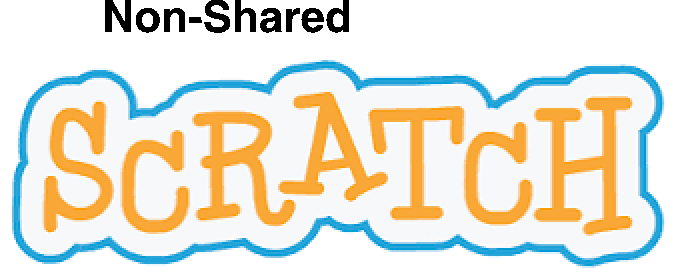 PROGRAMIRANJE S SCRATCHEMz dne 12. 1. 2024Tekmovanja se je udeležilo 6 učencev od 5. – 8. razreda. Vsi so prejeli BRONASTO PRIZNANJE in so povabljeni na državno tekmovanje. Državno tekmovanje bo v soboto 9. marca na Fakulteti za računalništvo in informatiko v Ljubljani.5. RAZREDNika Mislej, 5. b 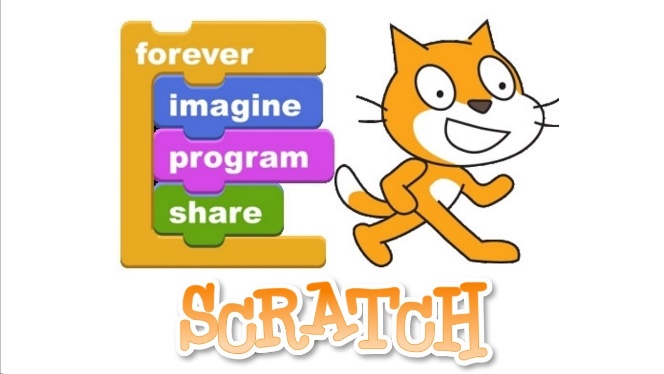 6. RAZREDŽana Močnik, 6. bRonja Kokalj, 6. bJulijan Štular Ülen, 6. b7. RAZREDMaj Rakar, 7. a8. RAZREDJurij Gregor Humar, 8. b mentorica Tea Sušnik